Уважаемые родители!Объяснить ребенку, почему празднуют День космонавтики, что это за праздник.Рассмотреть картинки и иллюстрации в книгах с изображением космоса, космонавтов и космической техникиРассказать ребенку о первом космонавте — Ю. Гагарине.Объяснить ребенку значение слов: взлет, посадка, старт, приземление, скафандр, шлем.Упражнения на развитие речи: Подобрать родственные слова:Космос - космический, космонавт, космодром, космонавтикаСоставить предложение из слов.Ракета, космос, лететь, в.Упражнение «Подбери признак»Космонавт (какой?) — сильный, смелый, отважный, мужественный, крепкий, здоровый, любознательный, дисциплинированный, ответственный,  решительный,...Игра «Измени по образцу»Солнце – солнечный, космос – …(космический), спутник – … (спутниковый), луна – … (лунный), орбита – … (орбитальный), звезда - … (звёздный). Упражнение «Скажи наоборот»Взлететь – … (приземлиться), ярко – … (тускло), темно - … (светло), прилететь - … (улететь), далеко - … (близко), высоко - … (низко), медленно - … (быстро).Это полезно знать!«Почему Луна превращается в месяц?»	Вид Луны меняется каждый день. Сначала она похожа на узенький серп, затем полнеет и через несколько дней становится круглой. Еще через несколько дней полная Луна постепенно становится все меньше и меньше и снова делается похожей на серп. Серп Луны часто называют месяцем. Если серп Луны повернут влево, как буква «С», то говорят, что луна «стареет», и вскоре исчезает совсем. Такую фазу Луны называют «новолунием». Потом постепенно Луна из узкого серпа, повернутого вправо превращается снова в полную. Перед тем, как превратиться в полную, она «растет» (если мысленно провести прямую линию через края серпа, получится буква «Р», т.е. месяц «растет»). Для объяснения того, что Луна такая разная и постепенно меняется от едва заметного «серпика» до круглой яркой красавицы, можно обратиться к модели с глобусом. Для этого понадобится глобус, какой-нибудь источник света, например, свеча или настольная лампа и маленький мячик – «Луна». Покажите детям, как Луна вращается вокруг Земли и что происходит с освещением, как оно влияет на вид Луны. Обращаясь вокруг Земли, Луна поворачивается к ней то полностью освещенной поверхностью, то частично освещенной, то темной. Вот поэтому в течение месяца непрерывно меняется вид Луны.«Планеты и звезды»Наша Земля – это огромный шар, на котором нашлось место и рекам, и горам, и лесам, и пустыням, и, конечно, всем нам, его жителям. Всё, что окружает нашу Землю, в том числе и сама планета, называется Вселенной, или космосом. Космос очень велик, и сколько бы мы ни летели в ракете, мы никогда не сможем добраться до его края. Кроме нашей Земли, существуют и другие планеты: Марс, Венера, Юпитер. Кроме планет, существуют звезды. Звезды – это огромные светящиеся огненные шары. Солнце – тоже звезда. Оно расположено близко к Земле, поэтому мы видим его свет и ощущаем тепло. Есть звезды во много раз больше и горячее Солнца, но они светят так далеко от Земли, что кажутся нам всего лишь маленькими точками на ночном небе. Для того, чтобы ребенку было понятно данное явление, можно сравнить свет фонарика днем и вечером в темноте. Днем при ярком освещении луч фонарика почти не виден, зато он ярко светит вечером. Свет звезд похож на свет фонаря: днем его затмевает Солнце. Поэтому звезды можно увидеть только ночью.«Космическая считалка» . На Луне жил звездочётОн планетам вёл учёт:Меркурий — раз,Венера — два,Три — Земля,Четыре — Марс,Пять — Юпитер,Шесть — Сатурн,Семь — Уран,Восемь — Нептун,Девять — дальше всех Плутон,Кто не видит — выйди вон.Летит корабль.Летит в космической дали
Стальной корабль
Вокруг Земли.
И хоть малы его окошки,
Всё видно в них
Как на ладошке:
Степной простор,
Морской прибой,
А может быть
и нас с тобой!В.СтепановСказал "поехали" Гагарин,
Ракета в космос понеслась.
Вот это был рисковый парень!
С тех пор эпоха началась.
Эпоха странствий и открытий,
Прогресса, мира и труда,
Надежд, желаний и событий,
Теперь все это - навсегда.
Наступят дни, когда пространство
Кто хочет, сможет бороздить!
Хоть на Луну, пожалуйста, странствуй!
Никто не сможет запретить!
Вот будет жизнь! Но все же вспомним,
Что кто-то первым полетел...
Майор Гагарин, парень скромный,
Открыть эпоху он сумел.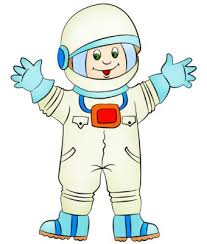 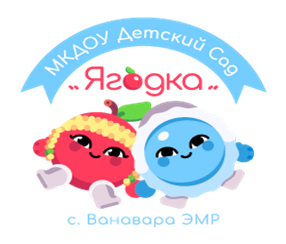 «Загадочный космос»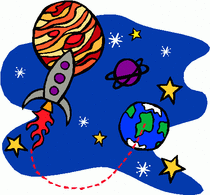 ПАМЯТКА РОДИТЕЛЯМПодготовила воспитательРакитина Е.В.